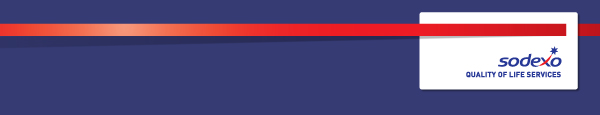 Function:Function:Function:Function:DefenceDefenceDefenceDefenceDefenceDefenceDefenceDefenceDefencePosition:   Position:   Position:   Position:   Mess ManagerMess ManagerMess ManagerMess ManagerMess ManagerMess ManagerMess ManagerMess ManagerMess ManagerJob holder:Job holder:Job holder:Job holder:TBCTBCTBCTBCTBCTBCTBCTBCTBCDate (in job since):Date (in job since):Date (in job since):Date (in job since):TBCTBCTBCTBCTBCTBCTBCTBCTBCImmediate manager 
(N+1 Job title and name): Immediate manager 
(N+1 Job title and name): Immediate manager 
(N+1 Job title and name): Immediate manager 
(N+1 Job title and name): Regent’s Park Services ManagerRegent’s Park Services ManagerRegent’s Park Services ManagerRegent’s Park Services ManagerRegent’s Park Services ManagerRegent’s Park Services ManagerRegent’s Park Services ManagerRegent’s Park Services ManagerRegent’s Park Services ManagerAdditional reporting line to:Additional reporting line to:Additional reporting line to:Additional reporting line to:n/an/an/an/an/an/an/an/an/aPosition location: Position location: Position location: Position location: Regent’s Park, LondonRegent’s Park, LondonRegent’s Park, LondonRegent’s Park, LondonRegent’s Park, LondonRegent’s Park, LondonRegent’s Park, LondonRegent’s Park, LondonRegent’s Park, London1.  Purpose of the Job 1.  Purpose of the Job 1.  Purpose of the Job 1.  Purpose of the Job 1.  Purpose of the Job 1.  Purpose of the Job 1.  Purpose of the Job 1.  Purpose of the Job 1.  Purpose of the Job 1.  Purpose of the Job 1.  Purpose of the Job 1.  Purpose of the Job 1.  Purpose of the Job To perform and supervise the day to day activities of the Mess, to the benefit of all members and residentsTo promote and manage functions including planning, menus and costing in conjunction with the catering teamTo ensure standards of service detailed in the schedule of requirements (SOR) and quantity tables are achieved, maintained and developedTo liaise with the PMC/RSM and mess committee to develop relationships and promote SodexoTo perform and supervise the day to day activities of the Mess, to the benefit of all members and residentsTo promote and manage functions including planning, menus and costing in conjunction with the catering teamTo ensure standards of service detailed in the schedule of requirements (SOR) and quantity tables are achieved, maintained and developedTo liaise with the PMC/RSM and mess committee to develop relationships and promote SodexoTo perform and supervise the day to day activities of the Mess, to the benefit of all members and residentsTo promote and manage functions including planning, menus and costing in conjunction with the catering teamTo ensure standards of service detailed in the schedule of requirements (SOR) and quantity tables are achieved, maintained and developedTo liaise with the PMC/RSM and mess committee to develop relationships and promote SodexoTo perform and supervise the day to day activities of the Mess, to the benefit of all members and residentsTo promote and manage functions including planning, menus and costing in conjunction with the catering teamTo ensure standards of service detailed in the schedule of requirements (SOR) and quantity tables are achieved, maintained and developedTo liaise with the PMC/RSM and mess committee to develop relationships and promote SodexoTo perform and supervise the day to day activities of the Mess, to the benefit of all members and residentsTo promote and manage functions including planning, menus and costing in conjunction with the catering teamTo ensure standards of service detailed in the schedule of requirements (SOR) and quantity tables are achieved, maintained and developedTo liaise with the PMC/RSM and mess committee to develop relationships and promote SodexoTo perform and supervise the day to day activities of the Mess, to the benefit of all members and residentsTo promote and manage functions including planning, menus and costing in conjunction with the catering teamTo ensure standards of service detailed in the schedule of requirements (SOR) and quantity tables are achieved, maintained and developedTo liaise with the PMC/RSM and mess committee to develop relationships and promote SodexoTo perform and supervise the day to day activities of the Mess, to the benefit of all members and residentsTo promote and manage functions including planning, menus and costing in conjunction with the catering teamTo ensure standards of service detailed in the schedule of requirements (SOR) and quantity tables are achieved, maintained and developedTo liaise with the PMC/RSM and mess committee to develop relationships and promote SodexoTo perform and supervise the day to day activities of the Mess, to the benefit of all members and residentsTo promote and manage functions including planning, menus and costing in conjunction with the catering teamTo ensure standards of service detailed in the schedule of requirements (SOR) and quantity tables are achieved, maintained and developedTo liaise with the PMC/RSM and mess committee to develop relationships and promote SodexoTo perform and supervise the day to day activities of the Mess, to the benefit of all members and residentsTo promote and manage functions including planning, menus and costing in conjunction with the catering teamTo ensure standards of service detailed in the schedule of requirements (SOR) and quantity tables are achieved, maintained and developedTo liaise with the PMC/RSM and mess committee to develop relationships and promote SodexoTo perform and supervise the day to day activities of the Mess, to the benefit of all members and residentsTo promote and manage functions including planning, menus and costing in conjunction with the catering teamTo ensure standards of service detailed in the schedule of requirements (SOR) and quantity tables are achieved, maintained and developedTo liaise with the PMC/RSM and mess committee to develop relationships and promote SodexoTo perform and supervise the day to day activities of the Mess, to the benefit of all members and residentsTo promote and manage functions including planning, menus and costing in conjunction with the catering teamTo ensure standards of service detailed in the schedule of requirements (SOR) and quantity tables are achieved, maintained and developedTo liaise with the PMC/RSM and mess committee to develop relationships and promote SodexoTo perform and supervise the day to day activities of the Mess, to the benefit of all members and residentsTo promote and manage functions including planning, menus and costing in conjunction with the catering teamTo ensure standards of service detailed in the schedule of requirements (SOR) and quantity tables are achieved, maintained and developedTo liaise with the PMC/RSM and mess committee to develop relationships and promote SodexoTo perform and supervise the day to day activities of the Mess, to the benefit of all members and residentsTo promote and manage functions including planning, menus and costing in conjunction with the catering teamTo ensure standards of service detailed in the schedule of requirements (SOR) and quantity tables are achieved, maintained and developedTo liaise with the PMC/RSM and mess committee to develop relationships and promote Sodexo2. 	Dimensions – Point out the main figures / indicators to give some insight on the “volumes” managed by the position and/or the activity of the Department.2. 	Dimensions – Point out the main figures / indicators to give some insight on the “volumes” managed by the position and/or the activity of the Department.2. 	Dimensions – Point out the main figures / indicators to give some insight on the “volumes” managed by the position and/or the activity of the Department.2. 	Dimensions – Point out the main figures / indicators to give some insight on the “volumes” managed by the position and/or the activity of the Department.2. 	Dimensions – Point out the main figures / indicators to give some insight on the “volumes” managed by the position and/or the activity of the Department.2. 	Dimensions – Point out the main figures / indicators to give some insight on the “volumes” managed by the position and/or the activity of the Department.2. 	Dimensions – Point out the main figures / indicators to give some insight on the “volumes” managed by the position and/or the activity of the Department.2. 	Dimensions – Point out the main figures / indicators to give some insight on the “volumes” managed by the position and/or the activity of the Department.2. 	Dimensions – Point out the main figures / indicators to give some insight on the “volumes” managed by the position and/or the activity of the Department.2. 	Dimensions – Point out the main figures / indicators to give some insight on the “volumes” managed by the position and/or the activity of the Department.2. 	Dimensions – Point out the main figures / indicators to give some insight on the “volumes” managed by the position and/or the activity of the Department.2. 	Dimensions – Point out the main figures / indicators to give some insight on the “volumes” managed by the position and/or the activity of the Department.2. 	Dimensions – Point out the main figures / indicators to give some insight on the “volumes” managed by the position and/or the activity of the Department.Revenue FY16:£TBC£TBCEBIT growth:EBIT growth:TBCGrowth type:n/aOutsourcing rate:n/aRegion  WorkforceTBCTBCRevenue FY16:£TBC£TBCEBIT margin:EBIT margin:TBCGrowth type:n/aOutsourcing rate:n/aRegion  WorkforceTBCTBCRevenue FY16:£TBC£TBCNet income growth:Net income growth:TBCGrowth type:n/aOutsourcing growth rate:n/aHR in Region TBCTBCRevenue FY16:£TBC£TBCCash conversion:Cash conversion:TBCGrowth type:n/aOutsourcing growth rate:n/aHR in Region TBCTBCCharacteristics Characteristics Key performance indicators (KPIs)Contribution to gross profit and improvements to budget performance as determined by segment business objectivesRevenue growth and delivery of year on year performance in your business areaYear on year balanced scorecard improvement in health & safety; environment; risk; client satisfaction; and qualityOperational excellence in labour management and performanceEmployee engagement and IIPWell-developed internal and external network Continued professional development in industry sectorKey performance indicators (KPIs)Contribution to gross profit and improvements to budget performance as determined by segment business objectivesRevenue growth and delivery of year on year performance in your business areaYear on year balanced scorecard improvement in health & safety; environment; risk; client satisfaction; and qualityOperational excellence in labour management and performanceEmployee engagement and IIPWell-developed internal and external network Continued professional development in industry sectorKey performance indicators (KPIs)Contribution to gross profit and improvements to budget performance as determined by segment business objectivesRevenue growth and delivery of year on year performance in your business areaYear on year balanced scorecard improvement in health & safety; environment; risk; client satisfaction; and qualityOperational excellence in labour management and performanceEmployee engagement and IIPWell-developed internal and external network Continued professional development in industry sectorKey performance indicators (KPIs)Contribution to gross profit and improvements to budget performance as determined by segment business objectivesRevenue growth and delivery of year on year performance in your business areaYear on year balanced scorecard improvement in health & safety; environment; risk; client satisfaction; and qualityOperational excellence in labour management and performanceEmployee engagement and IIPWell-developed internal and external network Continued professional development in industry sectorKey performance indicators (KPIs)Contribution to gross profit and improvements to budget performance as determined by segment business objectivesRevenue growth and delivery of year on year performance in your business areaYear on year balanced scorecard improvement in health & safety; environment; risk; client satisfaction; and qualityOperational excellence in labour management and performanceEmployee engagement and IIPWell-developed internal and external network Continued professional development in industry sectorKey performance indicators (KPIs)Contribution to gross profit and improvements to budget performance as determined by segment business objectivesRevenue growth and delivery of year on year performance in your business areaYear on year balanced scorecard improvement in health & safety; environment; risk; client satisfaction; and qualityOperational excellence in labour management and performanceEmployee engagement and IIPWell-developed internal and external network Continued professional development in industry sectorKey performance indicators (KPIs)Contribution to gross profit and improvements to budget performance as determined by segment business objectivesRevenue growth and delivery of year on year performance in your business areaYear on year balanced scorecard improvement in health & safety; environment; risk; client satisfaction; and qualityOperational excellence in labour management and performanceEmployee engagement and IIPWell-developed internal and external network Continued professional development in industry sectorKey performance indicators (KPIs)Contribution to gross profit and improvements to budget performance as determined by segment business objectivesRevenue growth and delivery of year on year performance in your business areaYear on year balanced scorecard improvement in health & safety; environment; risk; client satisfaction; and qualityOperational excellence in labour management and performanceEmployee engagement and IIPWell-developed internal and external network Continued professional development in industry sectorKey performance indicators (KPIs)Contribution to gross profit and improvements to budget performance as determined by segment business objectivesRevenue growth and delivery of year on year performance in your business areaYear on year balanced scorecard improvement in health & safety; environment; risk; client satisfaction; and qualityOperational excellence in labour management and performanceEmployee engagement and IIPWell-developed internal and external network Continued professional development in industry sectorKey performance indicators (KPIs)Contribution to gross profit and improvements to budget performance as determined by segment business objectivesRevenue growth and delivery of year on year performance in your business areaYear on year balanced scorecard improvement in health & safety; environment; risk; client satisfaction; and qualityOperational excellence in labour management and performanceEmployee engagement and IIPWell-developed internal and external network Continued professional development in industry sectorKey performance indicators (KPIs)Contribution to gross profit and improvements to budget performance as determined by segment business objectivesRevenue growth and delivery of year on year performance in your business areaYear on year balanced scorecard improvement in health & safety; environment; risk; client satisfaction; and qualityOperational excellence in labour management and performanceEmployee engagement and IIPWell-developed internal and external network Continued professional development in industry sector3. 	Organisation chart – Indicate schematically the position of the job within the organisation. It is sufficient to indicate one hierarchical level above (including possible functional boss) and, if applicable, one below the position. In the horizontal direction, the other jobs reporting to the same superior should be indicated.4. Context and main issues – Describe the most difficult types of problems the jobholder has to face (internal or external to Sodexo) and/or the regulations, guidelines, practices that are to be adhered to.Travel and overnight stay may be required to undertake training and other business requirementsTo act as the duty manager on call when required May be required to work unsociable hours in line with business requirementsFlexibility on work schedule will be required at times5.  Main assignments – Indicate the main activities / duties to be conducted in the job.FinanceEnsure that the Company’s accountancy documentation and administration procedures are carried out to the Sodexo compliance standards and that the necessary weekly and monthly returns are completed accurately and transmitted at the appointed time or dispatched manuallyEnsure that all costs and expenditure are within the budgeted levels agreed between the client and Sodexo.  Control all costs such as labour, expenses, cash purchases as agreed with your line managerEnsure tariff prices are correct, that all catering services are costed and charged according to the terms of the contractMaintain levels of stock, cash, local credit and debt outstanding to the agreed establishment targetsEnsure tariff prices are correct, that all catering services are costed and charged according to the terms of the contractQuality of Food and ServiceEnsure that methods of preparation, production and presentation comply with Sodexo’s standards and proceduresObtain purchases from Sodexo nominated suppliers.Comply with all relevant sections of the quality assurance audit and to complete routine audits at a frequency as indicated in the “unit activity calendar”.'Walk the floor' during service periods to ensure that excellent levels of service are being delivered to the customers Manage all services under the control of Sodexo including bars, conference and banquetingHygiene, Health and SafetyComply with all company and client policies, site rules and statutory regulations relating to Health and Safety, safe working practices, hygiene, cleanliness, fire and COSHH. This will include your awareness of any specific hazards in your work place and training of staffEnsure that all equipment used, is in safe working order, checked regularly and serviced.  Report any faults to management/client, ensure they are rectified and ensure equipment is not used until safe.Ensure that all equipment, monies and the overall establishment, is safe and secure at all timesPersonnel and TrainingAdminister the payroll for establishment staff via UDC and maintain personnel records to comply with statutory regulations and Company policyRecruit, manage, induct, train, motivate and appraise staff to promote good employee relations and operate within company procedures, legislation and the IiP standards. Staff appraisals to be conducted twice yearly. Maintain training records for all staff, ensuring that individual needs are recognised and met either through on or off job trainingEnsure that all Sodexo employees project a positive, approachable, friendly and professional imageComply with the procedures as laid down within the unit personnel manual or as advised by the Human Resources Business Partner.Hold monthly team briefing meetings using the company team brief formatHold weekly team huddles to include the safety moment  To attend an annual appraisal with the services manager and to agree and take ownership of your training and development needsAttend company training courses and regional meetings as requestedPlan and control holidays within the operation to 'self cover' where practicableGeneral ResponsibilitiesEnsure the standards across the site(s) are in accordance with the Service Level Agreements and Key Performance Indicators specified in the service contractEnsure the prompt provision and efficient service of all meals and catering requirements at the specified time to the standards laid down in the KPI'sTo take adequate steps to ensure the security of company and client property and monies under your controlCompile and agree an annual business plan with your line manager, and to be responsible for achieving all actions Maintain excellent client relationships and communicate with the day to day client at every opportunity - holding at least a weekly review meetingInitiate a process of continuous improvement by undertaking company promotions and extraordinary merchandising initiatives to ensure the profitable growth of the contractEnsure that all written communication represents a professional image to customers, clients and staffActively seek and identify opportunities for business growth both within the contract and the external market.  Maximise profitable sales by the introduction and maintenance of food service brands to the standard required by the CompanyAction customer compliments by praising staff and resolve complaints satisfactorily, referring to your line manager where necessaryAttend to and take all necessary action, statutory or otherwise, in the event of incidents or accident, fire, theft, loss, damage, unfit food, or other irregularities and take such action as may be appropriateComply with any reasonable instruction from your line manager within the agreed deadlineComply with all Sodexo company policies/procedures and client site rules and regulationsCarry out other reasonable tasks as directed by management6.  Accountabilities Leadership and peopleYou will role model the company values and ensure they are reinforced at every opportunity. You will provide leadership and clear direction on all aspects of your business area, operational and people, ensuring your own team, deliver on business objectives. You will support in the delivery of the people plan and on the back of this, developing future capability of your front line teams. You will lead by example and champion effective communication. You are responsible for the recruitment, induction and development of your employees and will manage the performance of your team in line with Sodexo HR policy and proceduresAdd pointRisk, governance and complianceYou are accountable for full compliance and understanding of all company risk, reporting and governance processes. You will ensure that these are fully applied, complied with and adhered to within own business. You are accountable for cash and stock within your business area and as such are responsible for self and business area adherence to all cash and stock company procedural compliance. You are guardian to Sodexo cash and stock and are therefore responsible for any discrepancies incurred intentional or otherwiseFinancial managementYou are responsible and accountable for the financial delivery and performance of your business area in line with annual budgets. You are responsible for ensuring all financial targets are achieved within the framework of absolute financial control. You are responsible for contributing to the monthly financial review process against KPI’s and ensure follow up on all improvement plans to support delivery of budget at local levelRelationship management client and teamYou are responsible for managing local client and customer relationships and developing and maintaining strong business relationships. You must seek to understand the client’s business environment and drivers, developing and maintaining strong relationships and establishing a network of client contacts. You will manage clients proactively and professionally, in line with Clients for Life®, ensuring Sodexo delivers service in line with the client’s business objectives. You will understand the importance the client places on partnering principles and endeavor to establish a dynamic and positive culture for co-operative business relationships and improvements to serviceOperational managementYou are responsible for overseeing the operations of your business area and managing its compliance with legal, regulatory and company requirements including the Defence quality management system (DQMS).  You will effectively manage continuous improvements, taking corrective action where necessary and informing line manager of performance issues. You will ensure robust health and safety procedures are implemented, reviewed and reported on a regular basisService excellenceYou are responsible for driving all aspects of service excellence across your business area including brand integrity, quality, compliance, Sodexo’s corporate social responsibility and service standards. You must ensure that you and your team work to recognised and expected standards ensuring the offer is meeting the customer’s needs through full and correct use of company tools. In partnership with subject matters experts you will champion and embed service excellence initiatives across your business area and ensure that all services are aligned to the Defence client and customer needs and deliverable within budget7.  Person Specification – Indicate the skills, knowledge and experience that the job holder should require to conduct the role effectivelyEssentialDemonstrate experience of working in a similar role within the service industry at a comparable level in a companyGood numerical and communication skills, must be able to demonstrate effective verbal and written communication Management knowledge of health & safety and food safetyAble to work on own initiative within a team environmentAble to demonstrate working knowledge of MS Office (Word, Excel and Outlook)Proven experience in hospitality sector, including stock management, cash control and customer serviceAble to demonstrate attention to detail and adherence to standards Analyse problems analytically, develop opportunities and implement innovative solutions DesirableIOSH and CIEH qualifications or equivalent Proven experience of managing client relationships Proven track record of leading, managing and developing a teamExperience of working in a military environment8.  Competencies – Indicate which of the Sodexo core competencies and any professional competencies that the role requires9.  Management Approval – To be completed by document owner